Email to Parents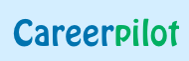 Dear ParentsPlease find details below of a free, award winning, careers website, called Careerpilot for young people and of a Parent Zone aimed at helping parents and carers get the information they need to help their children make the right choices at 14, 16 and 18.CareerpilotThe Careerpilot website aims to provide 13-19 year olds in the South of England with information on the full range of choices available at 14, 16 and 18, including apprenticeships, college, higher level study, etc.The website also includes information on 19  job sectors, a tool where you can search for courses and apprenticeships, links to providers in the South of England and, if users register (which is free, on the home page and takes 1 minute), they can save their choices of job sectors, providers and qualifications in Career Tools. They can also save their results from the Pre 16 Skills Map and Post 16 Skills Map.In 2017-18 over 350,000 young people used the Careerpilot site.97% of users surveyed say the site was useful.www.careerpilot.org.ukThe Parent ZoneThe Careerpilot Parent Zone can help you as a parent/carer get answers to the career questions you want to ask, about:• Choices at 14, 16 and 18;• Further Education College;• Apprenticeships and Traineeships;• Higher Education (including HE provided at local colleges);• Job sectors and growth;• Funding and support.Answers are clearly written and link to additional information in the Careerpilot website or to other websites. Access the Parent Zone from the Careerpilot home page  or by clicking on this link Parent ZoneThe site is managed by the Western Vocational Progression Consortium and funded through a partnership of 20 universities.www.careerpilot.org.ukReviewed Oct 2019